AGENDAIssued on 20.4.2021, by:Liz Kelso, Town ClerkSupplementary InformationTopic: Kington Town Council - Finance & General Purposes CommitteeTime: Apr 26, 2021 05:00 PM LondonJoin Zoom Meetinghttps://us02web.zoom.us/j/86553043040?pwd=QzFIbWY2YVo0NE5HSjJMS1FKRDVjdz09Meeting ID: 865 5304 3040Passcode: 144460One tap mobile+442080806592,,86553043040#,,,,*144460# United Kingdom+443300885830,,86553043040#,,,,*144460# United KingdomDial by your location        +44 208 080 6592 United Kingdom        +44 330 088 5830 United Kingdom        +44 131 460 1196 United Kingdom        +44 203 481 5237 United Kingdom        +44 203 481 5240 United Kingdom        +44 203 901 7895 United Kingdom        +44 208 080 6591 United KingdomMeeting ID: 865 5304 3040Passcode: 144460Find your local number: https://us02web.zoom.us/u/kbEULTGtOAll meetings, whether virtual or face to face, are subject to the Town Council’s standing orders.  Members of the public are welcome to attend all full council and committee meetings of Kington Town Council and may, at the discretion of the Chairman, speak on some agenda items.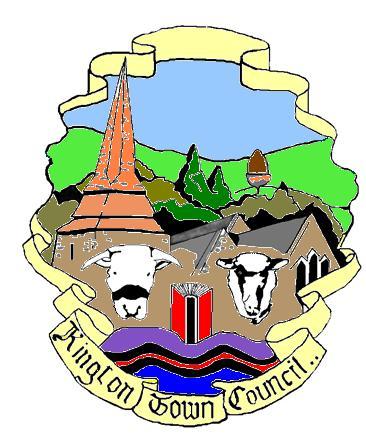 Kington Town CouncilEmail:  clerk@kingtontowncouncil.gov.uk Web site: www.kingtontowncouncil.gov.ukIn accordance with The Local Authorities (Coronavirus) (Flexibility of Local Authority Meetings) (England) Regulations 2020 Members of the Finance & General Purposes Committee you are hereby summoned to attend a remote meeting ofFinance and General Purposes CommitteeOn Monday 26th April 2021 at 17.00pmAthttps://us02web.zoom.us/j/86553043040?pwd=QzFIbWY2YVo0NE5HSjJMS1FKRDVjdz09Meeting ID: 865 5304 3040Passcode: 144460   Committee Members:Mayor Cllr. R. Widdowson, Deputy Mayor Cllr. Mrs. E. Banks, Deputy Mayor Cllr. M. Fitton, Cllrs R. Banks, T. Bounds, F. Hawkins & E. Rollsfor the purpose of transacting the following businessFinance and General Purposes CommitteeOn Monday 26th April 2021 at 17.00pmAthttps://us02web.zoom.us/j/86553043040?pwd=QzFIbWY2YVo0NE5HSjJMS1FKRDVjdz09Meeting ID: 865 5304 3040Passcode: 144460   Committee Members:Mayor Cllr. R. Widdowson, Deputy Mayor Cllr. Mrs. E. Banks, Deputy Mayor Cllr. M. Fitton, Cllrs R. Banks, T. Bounds, F. Hawkins & E. Rollsfor the purpose of transacting the following businessFinance and General Purposes CommitteeOn Monday 26th April 2021 at 17.00pmAthttps://us02web.zoom.us/j/86553043040?pwd=QzFIbWY2YVo0NE5HSjJMS1FKRDVjdz09Meeting ID: 865 5304 3040Passcode: 144460   Committee Members:Mayor Cllr. R. Widdowson, Deputy Mayor Cllr. Mrs. E. Banks, Deputy Mayor Cllr. M. Fitton, Cllrs R. Banks, T. Bounds, F. Hawkins & E. Rollsfor the purpose of transacting the following businessTo receive apologies, declarations of interest and requests for dispensationTo confirm the Minutes of the meeting held on 25th January 2021To review preliminary annual accounts for the year ended 31.3.2021To review reserves policy and consider earmarked reserves for year ended 31.3.2021To review draft Annual Governance and Accounting Return for year ended 31.3.2021To note arrangements for the exercise of electors rights for year ended 31.3.2021To note preliminary accounts for Kington Recreation Ground Trust for year ended 31.3.2021Items for the next agendaDate of next meeting